The Churches of
St Bartholomew and St Chad
Thurstaston and Irby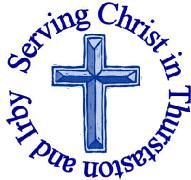 9th June – PentecostWelcome to Church today.  We hope that you enjoy the service and gain a sense of God’s presence with us.Services next week Wednesday 12th June 10.15 am 	Holy Communion shared with Dawpool Year 5 	St Chad’sSunday 16th June – Trinity – Father’s Day8.00 am	Holy Communion				St Bartholomew’s9.30 am	Morning Worship  				St Chad’s11.15 am 	Holy Communion 				St Bartholomew’sNotices and AnnouncementsThe Wisdom House – 8-9pm St Chad’s Extension Each session is totally independent of the others. So choose which ones you want to come to. You are of course welcome to come to all of them.  Wed 12th June - Be my best friendWhat does it mean to have a good friend? And what does it mean to be a good friend? This session looks at how to be “real” in our relationships. Mon 17th June - Difficult PeopleWe all come across people whom we find difficult to deal with. This session helps us to identify those who are truly on our side and gives us the opportunity to discuss the best ways to handle difficult characters. Wed 3rd July - Love is something you doIs love simply something you feel, or is there more to it? We explore what it means to love with actions even when feelings aren’t present. The material in this session relates to relationships in all areas of our lives. Wed 10th July - ForgivenessIs it always right to forgive? Is forgiveness a reaction or a choice? Here we look at what true forgiveness is, what it is not, and what effect forgiveness may have on a person’s life. Mon 15th July - Living a life true to yourselfAt times we can find ourselves trying to be somebody that we just can’t be. This session encourages us to recognise when we are living our lives in an attempt to meet someone else’s expectations and encourages us to play to our strengths.Wed 31st July - The long walk homeThe story of the prodigal son will prompt discussion on jealousy between siblings, forgiveness from parents, and whether it is always right to welcome the ‘wanderer’ back. It also explores the idea of God as a Father waiting for us to come home.Wed 7th August- Thieves of JoyHankering after the past or longing for a better future - both will steal your present joy. This session looks at finding contentment and grasping happiness nowSetting God’s People Free Survey: Some of you may remember completing a survey last June at the beginning of this pilot scheme. Now we are at the end of the pilot, we need as many people as possible to fill in the the short survey (whether or not you did the one last year). Paper copies at the back of church or you can complete online by going to: https://www.surveymonkey.co.uk/r/SGPF2019 Your help will be much appreciated.Simon and Joyce Beckley have moved. They have sent the following message “Thank you for your card with love and prayers from all at Thurstaston, St Bartholomew and Irby, St Chad. We’d love to hear from friends who wish to write.“ Their new address is Flat 14, Gracey Court, Woodland Road, Broadclyst, Nr Exeter EX5 3GAToday at 3pm: Dementia Friendly Concert featuring members of the Royal Liverpool Philharmonic Orchestra followed by service with Bishop of Birkenhead as guest speaker. Event is free to attend and refreshments are available. Holy Trinity Church, Chorley Way, Spital CH63 9LS Contact Paul 0151 200 8672 or http://www.holytrinityspital.orgInvitation to attend Commissioning Service for Emily. Emily will be going to Uganda (many of you have supported her with fundraising) to work on various projects during the summer. There will be a service on Sunday 7th July at 6.30pm at the Church of The Good Shepherd, Telegraph Road, Heswall. During which Emily (and the other members of the church taking part) will be commissioned for this mission. You are welcome to attend to show your support for Emily and to remember her in your prayers. Elaine Ryder and her family would like to thank everyone for their prayers in the difficult time that they went through while Elaine was in a coma and experiencing so many complications. She is now recovering at home,beginning to walk again and regaining strengthScaling the Heights Sunday 30th June 2.30pm Philharmonic Hall, a concert by Crosby Symphony Orchestra and Wirral Symphony Orchestra, Susan and Chris Smale and Chris Turnbull are all playing in the Orchestra. Tickets are £15.00 (£5 for Children) or Box Seats are £18. £5 of the ticket money will go to the Gardening Project set up by Susan Smale and Dilys Jeffrey at Mobberley Court where Matthew Smale and 10 other young adults with Special Needs Live. Please contact Susan on 0151 648 4944 for tickets Junior Church Over this year, due to changing personal circumstances, several of the junior church team have needed to step away from Junior Church. In order to continue properly in September we need more helpers and leaders. Please think about volunteering to help us in whichever way you can, as a helper or a leader. 	We have easy to follow books which leaders can use for the sessions. If you could be a helper, you would be asked to help with a craft or game. The Junior Church team past and present, did and continue to do a brilliant job of nurturing our children and young people to become wonderful young Christians.  You will find it a very rewarding part of our church family to be involved with, and it is an essential part of our children’s early years. Young or old, male or female, all are welcome to join us. Please let me know of your interest, with a view to visiting us this term to have a look, and starting to help or lead in September.Thank you, Julie DeBoorder Email: jules2121jule@gmail.com Mobile: 07599 186893	Landline: 648 6331 Journey into Light Art Exhibition: We are hosting this exhibition at St Chad’s from Fri 16th – Mon 19th August and need volunteers to “person” the building and serve refreshments (tea/coffee) to visitors. If you can help, please speak to Julie DeBoorder, Julie Parmenter or Revd Jane, or sign the sheet at the back of church. Journey Into Light is an exhibition of art work created by prisoners from HMP Styal and HMP Thorn Cross, Cheshire. The aim of the exhibition is to demonstrate the lived experience of prisoners and the stories behind their convictions and sentences. The hope is that by seeing the creativity of prisoners and hearing their stories people will be able to better understand some of the choices, mistakes and circumstances that they have faced in their lives. GOSPEL READING: John 14:8-17 (25-27) All: Glory to you, O Lord 8 Philip said, “Lord, show us the Father and that will be enough for us.”9 Jesus answered: “Don’t you know me, Philip, even after I have been among you such a long time? Anyone who has seen me has seen the Father. How can you say, ‘Show us the Father’? 10 Don’t you believe that I am in the Father, and that the Father is in me? The words I say to you I do not speak on my own authority. Rather, it is the Father, living in me, who is doing his work. 11 Believe me when I say that I am in the Father and the Father is in me; or at least believe on the evidence of the works themselves. 12 Very truly I tell you, whoever believes in me will do the works I have been doing, and they will do even greater things than these, because I am going to the Father. 13 And I will do whatever you ask in my name, so that the Father may be glorified in the Son. 14 You may ask me for anything in my name, and I will do it.15 “If you love me, keep my commands. 16 And I will ask the Father, and he will give you another advocate to help you and be with you forever—17 the Spirit of truth. The world cannot accept him, because it neither sees him nor knows him. But you know him, for he lives with you and will be in you. 25 “All this I have spoken while still with you. 26 But the Advocate, the Holy Spirit, whom the Father will send in my name, will teach you all things and will remind you of everything I have said to you. 27 Peace I leave with you; my peace I give you. I do not give to you as the world gives. Do not let your hearts be troubled and do not be afraid.All: Praise to you, O Christ Church Office: Mrs K Butler, St Chad’s Church, Roslin Road, Irby, CH61 3UHOpen Tuesday, Wednesday, Thursday, 9.30am-12.30pm (term time)Tel 648 8169.  Website: www.thurstaston.org.uk E-Mail: office@thurstaston.org.ukRevd Jane Turner 648 1816 (Day off Tuesday). E-Mail: rector@thurstaston.org.ukWould you like to receive this notice sheet every week direct to your email in-box? If so, please send an email request to the parish office (office@thurstaston.org.uk)Children are Welcome at our ServicesIn St Chad’s, we have activity bags available and there is also a box of toys and cushions in the foyer, in case you feel your child would be happier playing there.In St Bartholomew’s, there are some colouring sheets and toys at the back of church.Children from age 2½ can attend Junior Church (term time) at St Chad’sChildren are Welcome at our ServicesIn St Chad’s, we have activity bags available and there is also a box of toys and cushions in the foyer, in case you feel your child would be happier playing there.In St Bartholomew’s, there are some colouring sheets and toys at the back of church.Children from age 2½ can attend Junior Church (term time) at St Chad’sChildren are Welcome at our ServicesIn St Chad’s, we have activity bags available and there is also a box of toys and cushions in the foyer, in case you feel your child would be happier playing there.In St Bartholomew’s, there are some colouring sheets and toys at the back of church.Children from age 2½ can attend Junior Church (term time) at St Chad’sChildren are Welcome at our ServicesIn St Chad’s, we have activity bags available and there is also a box of toys and cushions in the foyer, in case you feel your child would be happier playing there.In St Bartholomew’s, there are some colouring sheets and toys at the back of church.Children from age 2½ can attend Junior Church (term time) at St Chad’sCollect Holy Spirit, sent by the Father,ignite in us your holy fire;strengthen your children with the gift of faith, revive your Church with the breath of love, and renew the face of the earth,through Jesus Christ our Lord.Amen.Collect Holy Spirit, sent by the Father,ignite in us your holy fire;strengthen your children with the gift of faith, revive your Church with the breath of love, and renew the face of the earth,through Jesus Christ our Lord.Amen.Collect Holy Spirit, sent by the Father,ignite in us your holy fire;strengthen your children with the gift of faith, revive your Church with the breath of love, and renew the face of the earth,through Jesus Christ our Lord.Amen.Post-Communion Prayer Faithful God,who fulfilled the promises of Easterby sending us your Holy Spiritand opening to every race and nationthe way of life eternal:open our lips by your Spirit,that every tongue may tell of your glory;through Jesus Christ our Lord.Amen FOR OUR PRAYERS THIS WEEK For the World:  Please pray for the wisdom who will decide who will be the next Prime Minister.For the Parish: Please pray for Mark Broadhurst and Sarah-Jane Evetts as their Wedding Banns are read today.For the Sick:  Please pray for Lil and Karen Ormsby, Kevin Wardle, Muriel McKie, Anna Drysdale, Pam Ward (Daughter of Dorothy Joyce), Mandy Fletcher, Maureen Noonan and for all those who are sick at home or in hospital.From the Diocesan Prayer Cycle: Pray for the Spirit’s movement in the lives and witness of us allFrom the Anglican Prayer Cycle: Archbishop Prem Chand Singh, Jabalpur (North India)FOR OUR PRAYERS THIS WEEK For the World:  Please pray for the wisdom who will decide who will be the next Prime Minister.For the Parish: Please pray for Mark Broadhurst and Sarah-Jane Evetts as their Wedding Banns are read today.For the Sick:  Please pray for Lil and Karen Ormsby, Kevin Wardle, Muriel McKie, Anna Drysdale, Pam Ward (Daughter of Dorothy Joyce), Mandy Fletcher, Maureen Noonan and for all those who are sick at home or in hospital.From the Diocesan Prayer Cycle: Pray for the Spirit’s movement in the lives and witness of us allFrom the Anglican Prayer Cycle: Archbishop Prem Chand Singh, Jabalpur (North India)FOR OUR PRAYERS THIS WEEK For the World:  Please pray for the wisdom who will decide who will be the next Prime Minister.For the Parish: Please pray for Mark Broadhurst and Sarah-Jane Evetts as their Wedding Banns are read today.For the Sick:  Please pray for Lil and Karen Ormsby, Kevin Wardle, Muriel McKie, Anna Drysdale, Pam Ward (Daughter of Dorothy Joyce), Mandy Fletcher, Maureen Noonan and for all those who are sick at home or in hospital.From the Diocesan Prayer Cycle: Pray for the Spirit’s movement in the lives and witness of us allFrom the Anglican Prayer Cycle: Archbishop Prem Chand Singh, Jabalpur (North India)FOR OUR PRAYERS THIS WEEK For the World:  Please pray for the wisdom who will decide who will be the next Prime Minister.For the Parish: Please pray for Mark Broadhurst and Sarah-Jane Evetts as their Wedding Banns are read today.For the Sick:  Please pray for Lil and Karen Ormsby, Kevin Wardle, Muriel McKie, Anna Drysdale, Pam Ward (Daughter of Dorothy Joyce), Mandy Fletcher, Maureen Noonan and for all those who are sick at home or in hospital.From the Diocesan Prayer Cycle: Pray for the Spirit’s movement in the lives and witness of us allFrom the Anglican Prayer Cycle: Archbishop Prem Chand Singh, Jabalpur (North India)FOR OUR PRAYERS THIS WEEK For the World:  Please pray for the wisdom who will decide who will be the next Prime Minister.For the Parish: Please pray for Mark Broadhurst and Sarah-Jane Evetts as their Wedding Banns are read today.For the Sick:  Please pray for Lil and Karen Ormsby, Kevin Wardle, Muriel McKie, Anna Drysdale, Pam Ward (Daughter of Dorothy Joyce), Mandy Fletcher, Maureen Noonan and for all those who are sick at home or in hospital.From the Diocesan Prayer Cycle: Pray for the Spirit’s movement in the lives and witness of us allFrom the Anglican Prayer Cycle: Archbishop Prem Chand Singh, Jabalpur (North India)Services TODAY  PentecostServices TODAY  PentecostServices TODAY  PentecostServices TODAY  PentecostServices TODAY  Pentecost8:00 amHoly Communion    St. Bartholomew’sSt. Bartholomew’sSt. Bartholomew’s9.30 am11.15 amHoly CommunionMorning WorshipSt Chad’sSt Bartholomew’sSt Chad’sSt Bartholomew’sSt Chad’sSt Bartholomew’sReadings for TodayGen 11:1-9Acts 2:1-21John 14:8-17(25-27)Readings for 16th JuneProv 8:1-4,22-31 Rom 5:1-5John 16:12-15